                FZ.2380.32.L.22.2022INFORMACJAO WYBORZE NAJKORZYSTNIEJSZEJ OFERTYNa podstawie art. 253 ust. 2 ustawy Prawo zamówień publicznych (tekst jedn. Dz. U. z 2021 r.  poz. 1129 ze zm.) Zamawiający informuje, że w postępowaniu prowadzonym w trybie podstawowym bez negocjacji na DOSTAWĘ APARATÓW TELEFONICZNYCH IP (postępowanie nr 32/L/22) jako najkorzystniejsza została wybrana oferta Wykonawcy:NETFORMERS Sp. z o.o. Sp.k.ul. Czeska 24/2, 03-902 Warszawaz ceną ofertową brutto:  224.182,26 złUzasadnienie wyboru: Zgodnie z art. 239 ust. 1 ustawy w/w oferta jest najkorzystniejsza na podstawie kryteriów oceny ofert określonych w dokumentach zamówienia.Punktacja przyznana złożonym w postępowaniu ofertom:                      Sławomir WilczewskiWyk. w 1 egz. 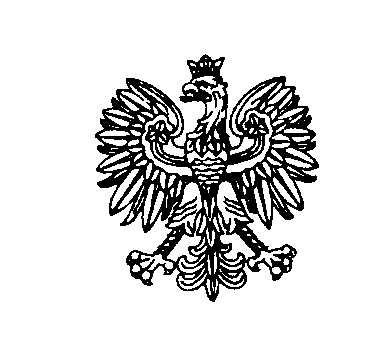 Białystok, dnia 23 sierpnia 2022 rokuBiałystok, dnia 23 sierpnia 2022 rokuBiałystok, dnia 23 sierpnia 2022 rokuBiałystok, dnia 23 sierpnia 2022 rokuBiałystok, dnia 23 sierpnia 2022 roku                         ZastępcaKomendanta Wojewódzkiego Policji w Białymstoku                         ZastępcaKomendanta Wojewódzkiego Policji w Białymstoku                         ZastępcaKomendanta Wojewódzkiego Policji w BiałymstokuNr ofertyNazwa(firma)i adres WykonawcyCena brutto w zł/ liczba punktów w kryterium cena = 60%Prędkość transmisji Ethernet urządzenia B/liczba pktw kryterium= 37%Zgłoszenia przez stronę internetową Wykonawcy/ liczba pkt                    w kryterium =3%Łączna liczba punktów1NETFORMERS Sp. z o.o. Sp.k.ul. Czeska 24/2, 03-902 Warszawa224.182,26/ 60 pkt10/100/100037pktTak/ 3pkt100,002COMTEL IMPORT-EKSPORTul. Zamoyskiego 49, 03-801 Warszawa294.730,00/45,64 pkt10/100/100037 pktTak/ 3pkt85,64